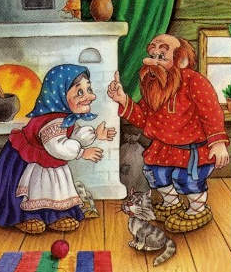 Жил себе дворник. Он имел у себя жену, которая страсть как любила сказки, и запретила она пущать к себе в постойщики тех, кто не умел сказки сказывать. Ну, разумеется, мужу то убыточно, он и думает: “Как бы мне жену отучить от сказок!”Вот однажды в зимнюю пору, поздно ночью, идет себе старичок, весь иззяб, и просится переночевать. Муж выбегает к нему.— А что, — говорит, — умеешь ты сказки сказывать?Жена не велит пущать никого, кто не умеет сказки сказывать.Мужик видит — дело плохо, от холода чуть не мерзнет.— Умею, — говорит.— А долго будешь сказывать?— Да всю ночь.Ну, вот хорошо. Впустили мужика. Муж говорит:— Ну, жена, вот мужик посулился всю ночь сказывать сказки, да только с тем, чтоб поперечки ему не делать и не перебивать.Мужик говорит:— Да, поперечки не делать, а то сказывать не буду,Вот поужинали, легли спать; мужик и начал:— Летела сова мимо сада, села на колоду, выпила воду; летела сова мимо сада, села на колоду, выпила воду… И пошел твердить все одно и то же:— Летела сова мимо сада, села па колоду, выпила воду…Хозяйка слушала, слушала, да и говорит:— Что же это за сказка, все одно и то же твердит!— Так для чего же ты меня перебиваешь? Ведь я говорил, чтобы мне поперечки не делать; ведь это так уж сказка сказывается вначале, а там пойдет другое.Вот муж, услыхамши это, а ему то и нужно было, скочил с лавки и давай жену колотить:— Тебе сказано, чтоб ты не поперечила! И сказку не дала кончить!Уж он бил-бил, бил-бил, так что жена возненавиделасказки и с тех пор зареклась сказки слушать.